МИНИСТЕРСТВО ОБРАЗОВАНИЯ И МОЛОДЁЖНОЙ ПОЛИТИКИСВЕРДЛОВСКОЙ ОБЛАСТИАчитский филиал ГАПОУ СО «Красноуфимский аграрный колледж»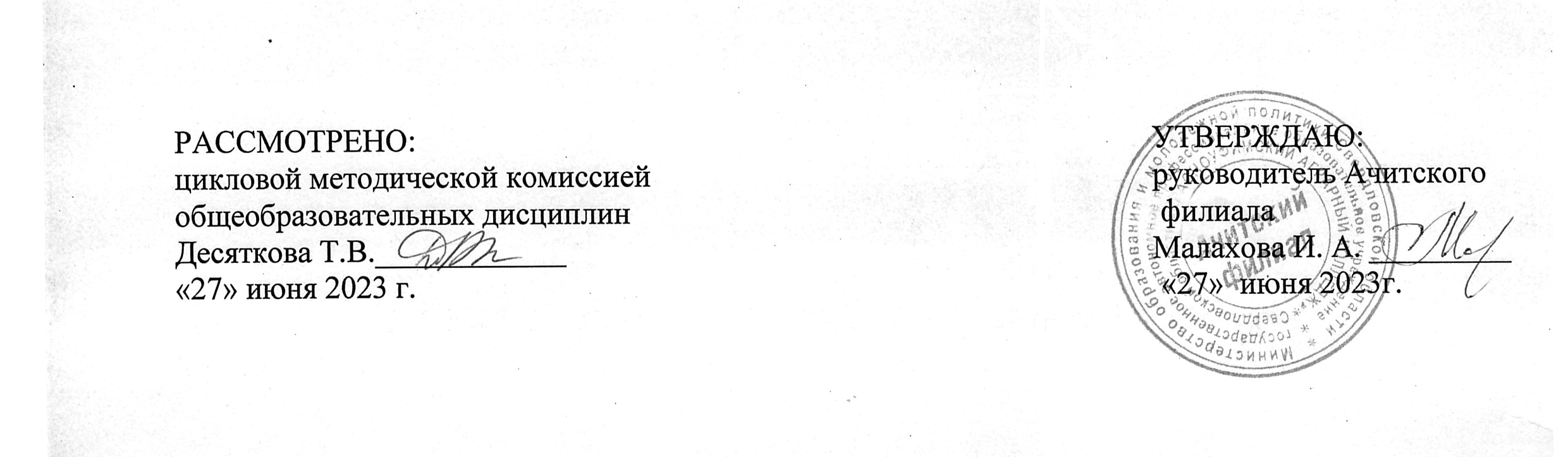 РАБОЧАЯ ПРОГРАММА ОБРАЗОВАТЕЛЬНОЙ ДИСЦИПЛИНЫОД.01 РУССКИЙ ЯЗЫКПрофессия: 35.01.27 Мастер сельскохозяйственного производства1курс, группа 11-МФорма обучения: очная2023 годРабочая программа разработана в соответствии с требованиями: - федерального государственного образовательного стандарта среднего общего образования;- федерального государственного образовательного стандарта  среднего профессионального образования по профессии:  35. 01. 27 Мастер сельскохозяйственного производства, утвержденного Приказом Министерства просвещения Российской Федерации от «24» мая 2022г. № 355 («Профессионалитет»);- примерной программы общеобразовательной  дисциплины «Русский язык» для профессиональных образовательных организаций (ФГБОУ ДПО ИРПО, протокол № 14 от 30 ноября  2022 г.); - рабочей программы воспитания УГС 35.00.00 Сельское, лесное и рыбное хозяйство по профессии  35. 01. 27 Мастер сельскохозяйственного производстваРазработчик: Хабарова Екатерина Васильевна, преподаватель первой квалификационной категории Ачитского филиала ГАПОУ СО «Красноуфимский аграрный колледж», СОДЕРЖАНИЕ1. ОБЩАЯ ХАРАКТЕРИСТИКА РАБОЧЕЙ ПРОГРАММЫ ОБЩЕОБРАЗОВАТЕЛЬНОЙ  ДИСЦИПЛИНЫ                                                                                                                                     42. СТРУКТУРА  И СОДЕРЖАНИЕ  ОБЩЕОБРАЗОВАТЕЛЬНОЙ  ДИСЦИПЛИНЫ                  9                                  3. УСЛОВИЯ РЕАЛИЗАЦИИ ПРОГРАММЫ ОБЩЕОБРАЗОВАТЕЛЬНОЙ ДИСЦИПЛИНЫ                                                                                                                                     154.   КОНТРОЛЬ И ОЦЕНКА РЕЗУЛЬТАТОВ ОСВОЕНИЯ  ОБЩЕОБРАЗОВАТЕЛЬНОЙ  ДИСЦИПЛИНЫ                                                                                                                                     18ОБЩАЯ ХАРАКТЕРИСТИКА РАБОЧЕЙ ПРОГРАММЫ ОБЩЕОБРАЗОВАТЕЛЬНОЙ ДИСЦИПЛИНЫ РУССКИЙ ЯЗЫК1.1. Место дисциплины в структуре основной   образовательной программыОбщеобразовательная дисциплина «Русский язык» является обязательной частью общеобразовательного цикла образовательной программы среднего профессионального образования в соответствии с ФГОС СПО по профессии 35.01.27 Мастер сельскохозяйственного производства.Цели и планируемые результаты освоения дисциплины:Цель общеобразовательной дисциплиныЦель дисциплины «Русский язык»: сформировать у обучающихся знания и умения в области языка, навыки их применения в практической профессиональной деятельности.2. Структура и содержание общеобразовательной дисциплины2.1. Объем дисциплины и виды учебной работы3.2. Тематический план и содержание ОД РУССКИЙ ЯЗЫК3. УСЛОВИЯ РЕАЛИЗАЦИИ ПРОГРАММЫ ОБЩЕОБРАЗОВАТЕЛЬНОЙ ДИСЦИПЛИНЫ3.1 Требования к минимальному материально-техническому обеспечениюДля реализации программы общеобразовательной дисциплины имеется учебный кабинет «Русский язык и литература».Оборудование учебного кабинета:- рабочие места по количеству обучающихся;-рабочее место преподавателя;-комплект учебно-методической документации;-наглядные пособия: плакаты, раздаточный материал; -видеотека по курсу.Технические средства обучения: -компьютер, мультимедийный проектор.Оборудование учебного кабинета:-	наглядные пособия (комплекты учебных таблиц, стендов, схем, плакатов, портретов выдающихся ученых в языкознания и др.);-	дидактические материалы (задания для контрольных работ, для разных видов оценочных средств, экзамена и др.);-	технические средства обучения (персональный компьютер с лицензионным программным обеспечением; мультимедийный проектор; интерактивная доска, выход в локальную сеть);-	залы (библиотека, читальный зал с выходом в сеть Интернет).4.2. Информационное обеспечение обученияОсновные источники: Воителева Т. М. Русский язык: орфография, пунктуация, культура речи: учебно-практическое пособие/ Воителева Т. М., Тихонова В. В. – Москва: КноРус, 2021.Гольцова Н.Г., Шамшин И.В., Мищерина М.А. Русский язык 10-11: допущено Министерством образования РФ, издательство «Русское слово», 2019.Дополнительные источники: Антонова Е.С., Воителева Т.М. Русский язык и культура речи, учебник: до     пущено Министерством образования для СПО, 8-е издание, испр., Москва Издательский центр «Академия», 2019. Бабайцева В.В., Михальская А.К. Русский язык 10-11: допущено Министерством образования РФ, издательство «Дрофа», 2021;Дейкина А.Д., Пахнова Т.М. Русский язык, учебник 10-11: допущено Министерством образования РФ,   издательство  «Вербум-М», 2021;Новикова Л. И. Русский язык: практикум/ Новикова Л. И., Соловьева Н. Ю., Фысина У. Н. – Москва: Российский государственный университет правосудия, 2019.Руднев В. Н. Русский язык и культура речи: учебное пособие/ Руднев В. Н. – Москва: КноРус, 2020 (СПО).Соловьева Н. Ю. Русский язык. Тесты для студентов, обучающихся по программе СПО: учебное пособие/ Соловьева Н. Ю. - Москва: Российский государственный университет правосудия, 2019.Интернет-ресурсы:Виртуальная школа. http://vschool.km.ru/Говорим по-русски! http://www.echo.msk.ru/headings/speakrus.htmlДистанционная поддержка учителей-словесников 
http://www.ipk.edu.yar.ru/resource/distant/russian_language/index3.htmДистанционные курсы русского языка http://urok.hut.ruЗнаете слово? http://mech.math.msu.su/~apentus/znaete/Интерактивные словари русского языка http://www.gramota.ru/Культура письменной речи http://likbez.h1.ru/Культура письменной речи http://www.gramma.ruМир слова русского http://www.rusword.com.uaОномастикон. Русские фамилии http://express.irk.ru/1000/fam/index.htmОсновные правила грамматики русского языка http://www.ipmce.su/~lib/osn_prav.htmlПравила русской орфографии и пунктуации http://www.anriintern.com/rus/orfpun/main.htmПроверь себя! http://www.cde.spbstu.ru/test_Rus_St/register_rus.htmРедактор.ru  http://www.redactor.ru/Репетитор http://www.repetitor.h1.ru/programms.htmlРусские словари. Служба русского языка http://www.slovari.ru/lang/ru/Русский язык http://www.cdo.tpu.edu.ru/rab_progr/russ_jaz.htmlРусский язык. Справочно-информационный портал http://www.gramota.ru/Русский язык. Тест-экзамены, 9-11 классы http://main.emc.spb.ru/Staff/KNV/otvet/russian/RUS11.HTMРусское письмо http://character.webzone.ruСловарь-справочник русского языка  http://slovar.boom.ru/4.КОНТРОЛЬ И ОЦЕНКА РЕЗУЛЬТАТОВ ОСВОЕНИЯ ДИСЦИПЛИНЫКонтроль и оценка раскрываются через усвоенные знания и приобретенные обучающимися умения, направленные на формирование общих и профессиональных компетенций.Код и наименование формируемых компетенцийПланируемые результаты освоения дисциплиныПланируемые результаты освоения дисциплиныКод и наименование формируемых компетенцийОбщиеДисциплинарные (предметные)ОК 4. Эффективно взаимодействовать и работать в коллективе и команде- готовность к саморазвитию, самостоятельности и самоопределению;- овладение навыками учебно-исследовательской, проектной и социальной деятельности;Овладение универсальными коммуникативными действиями:б) совместная деятельность:- понимать и использовать преимущества командной и индивидуальной работы;- принимать цели совместной деятельности, организовывать и координировать действия по её достижению: составлять план действий, распределять роли с учетом мнений участников обсуждать результаты совместной работы;- - координировать и выполнять работу в условиях реального, виртуального и комбинированного взаимодействия;- осуществлять позитивное стратегическое поведение в различных ситуациях, проявлять творчество и воображение, быть инициативнымОвладение универсальными регулятивными действиями:г) принятие себя и других людей:- принимать мотивы и аргументы других людей при анализе результатов деятельности;- признавать свое право и право других людей на ошибки;- развивать способность понимать мир с позиции другого человека;- уметь создавать устные монологические и диалогические высказывания различных типов и жанров; употреблять языковые средства в соответствии с речевой ситуацией (объем устных монологических высказываний – не менее 100 слов, объем диалогического высказывания – не менее 7-8 реплик); уметь выступать публично, представлять результаты учебно-исследовательской и проектной деятельности; использовать образовательные информационно-коммуникационные инструменты и ресурсы для решения учебных задач;- сформировать представления об аспектах культуры речи: нормативном, коммуникативном и этическом; сформировать системы знаний о номах современного русского литературного языка и их основных видах (орфоэпические, лексические, грамматические, стилистические; уметь применять знание норм современного русского литературного языка в речевой практике, корректировать устные и письменные высказывания; обобщать знания об основных правилах орфографии и пунктуации, уметь применять правила орфографии и пунктуации в практике письма; уметь работать со словарями и справочниками, в том числе академическими словарями и справочниками в электронном формате;- уметь использовать правила русского речевого этикета в социально-культурной, учебно-научной, официально-деловой сферах общения, в повседневном общении, интернет-коммуникации.ОК 05. Осуществлять устную и письменную коммуникацию на государственном языке Российской Федерации с учетом особенностей социального и культурного контекстаВ области эстетического воспитания:- эстетическое отношение к миру, включая эстетику быта, научного и технического творчества, спорта, труда и общественных отношений;- способность воспринимать различные виды искусства, традиции и творчество своего и других народов, ощущать эмоциональное воздействие искусства;- убежденность в значимости для личности и общества отечественного и мирового искусства, этнических культурных традиций и народного творчества;- готовность к самовыражению в разных видах искусства, стремление проявлять качества творческой личности;Овладение универсальными коммуникативными действиями:а) общение:- осуществлять коммуникации во всех сферах жизни;- распознавать невербальные средства общения, понимать значение социальных знаков, распознавать предпосылки конфликтных ситуаций и смягчать конфликты;- развернуто и логично излагать свою точку зрения с использованием языковых средств;- сформировать представления о функциях русского языка в современном мире (государственный язык Российской Федерации, язык межнационального общения, один из мировых языков); о русском языке как духовно-нравственной и культурной ценности многонационального народа России; о взаимосвязи языка и культуры, языка и истории, языка и личности; об отражении в русском языке традиционных российских духовно-нравственных ценностей; сформировать ценностное отношение к русскому языку;- сформировать знаний о признаках текста, его структуре, видах информации в тексте; уметь понимать, анализировать и комментировать основную и дополнительную, явную и скрытую (подтекстовую) информацию текстов, воспринимаемых зрительно и (или) на слух; выявлять логико-смысловые отношения между предложениями в тексте; создавать тексты разных функционально-смысловых типов; тексты научного, публицистического, официально-делового стилей разных жанров (объем сочинения не менее 150 слов);ОК 09. Пользоваться профессиональной документацией на государственном и иностранном языках- наличие мотивации к обучению и личностному развитию;В области ценности научного познания:- сформированность мировоззрения, соответствующего современному уровню развития науки и общественной практики, основанного на диалоге культур, способствующего осознанию своего места в поликультурном мире;- совершенствование языковой и читательской культуры как средства взаимодействия между людьми и познания мира;- осознание ценности научной деятельности, готовность осуществлять проектную и исследовательскую деятельность индивидуально и в группе;Овладение универсальными учебными познавательными действиями:б) базовые исследовательские действия:- владеть навыками учебно-исследовательской и проектной деятельности, навыками разрешения проблем;- способность и готовность к самостоятельному поиску методов решения практических задач, применению различных методов познания;- овладение видами деятельности по получению нового знания, его интерпретации, преобразованию и применению в различных учебных ситуациях, в том числе при создании учебных и социальных проектов;- формирование научного типа мышления, владение научной терминологией, ключевыми понятиями и методами;-осуществлять целенаправленный поиск переноса средств и способов действия в профессиональную среду- уметь использовать разные виды чтения и аудирования, приемы информационно-смысловой переработки прочитанных и прослушанных текстов, включая гипертекст, графику, инфографику и другое (объем текста для чтения – 450-500 слов; объем прослушанного или прочитанного текста для пересказа от 250 до 300 слов); уметь создавать вторичные тексты (тезисы, аннотация, отзыв, рецензия и другое);- обобщить знания о языке как системе, его основных единицах и уровнях: обогащение словарного запаса, расширение объема используемых в речи грамматических языковых средств; уметь анализировать единицы разных уровней, тексты разных функционально-смысловых типов, функциональных разновидностей языка (разговорная речь, функциональные стили, язык художественной литературы), различной жанровой принадлежности; сформированность представлений о формах существования национального русского языка; знаний о признаках литературного языка и его роли в обществе;- обобщить знания о функциональных разновидностях языка: разговорной речи, функциональных стилях (научный, публицистический, официально-деловой), языке художественной литературы; совершенствование умений распознавать, анализировать и комментировать тексты различных функциональных разновидностей языка (разговорная речь, функциональные стили, язык художественной литературы);- обобщить знания об изобразительно-выразительных средствах русского языка; совершенствование умений определять изобразительно-выразительные средства языка в текстеПК 2.5 Выполнять погрузочно-разгрузочные, транспортные и стационарные работы на тракторах.В части трудового воспитания: -	готовность к труду, осознание ценности мастерства, трудолюбие; -	готовность к активной деятельности технологической и социальной направленности, способность инициировать, планировать и самостоятельно выполнять такую деятельность; -	интерес 	к 	различным 	сферам 	профессиональной деятельности, Овладение универсальными учебными познавательными действиями: а) базовые логические действия: -	самостоятельно формулировать и актуализировать проблему, рассматривать ее всесторонне; -устанавливать существенный признак или основания для сравнения, классификации и обобщения; -	определять цели деятельности, задавать параметры и критерии их достижения; -	выявлять закономерности и противоречия в рассматриваемых явлениях; -	вносить коррективы в деятельность, оценивать соответствие результатов целям, оценивать риски последствий деятельности; -	развивать креативное мышление при решении жизненных проблем б) базовые исследовательские действия: владеть навыками учебно-исследовательской и проектной деятельности, навыками разрешения проблем; выявлять причинно-следственные связи и актуализировать задачу, выдвигать гипотезу ее решения, находить аргументы для доказательства своих утверждений, задавать параметры и критерии решения; -	анализировать полученные в ходе решения задачи результаты, критически оценивать их достоверность, прогнозировать изменение в новых условиях; -	уметь переносить знания в познавательную и практическую области жизнедеятельности; -	уметь интегрировать знания из разных предметных областей; -	выдвигать новые идеи, предлагать оригинальные подходы и решения; способность их использования в познавательной и социальной практике.сформированность понятий о нормах русского литературного языка и применение знаний о них в речевой практике;сформированность умений создавать устные и письменные монологические и диалогические высказывания различных типов и жанров в учебно-научной(на материале изучаемых учебных дисциплин), социально-культурной и деловой деятельностью;владение навыками самоанализа и самооценки на основе наблюдений за собственной речью;владение навыками анализа текста с учетом их стилистической и жанрово-родовой специфики;ПК 2.8 Выполнять техническое обслуживание при использовании и при хранении тракторов, комбайнов, сельскохозяйственных машин и оборудования, заправлять тракторы и самоходных сельскохозяйственные машины горюче-смазочными материалами.В части трудового воспитания: -	готовность к труду, осознание ценности мастерства, трудолюбие; -	готовность к активной деятельности технологической и социальной направленности, способность инициировать, планировать и самостоятельно выполнять такую деятельность; -	интерес 	к 	различным 	сферам 	профессиональной деятельности, Овладение универсальными учебными познавательными действиями: а) базовые логические действия: -	самостоятельно формулировать и актуализировать проблему, рассматривать ее всесторонне; -устанавливать существенный признак или основания для сравнения, классификации и обобщения; -	определять цели деятельности, задавать параметры и критерии их достижения; -	выявлять закономерности и противоречия в рассматриваемых явлениях; -	вносить коррективы в деятельность, оценивать соответствие результатов целям, оценивать риски последствий деятельности; -	развивать креативное мышление при решении жизненных проблем б) базовые исследовательские действия: владеть навыками учебно-исследовательской и проектной деятельности, навыками разрешения проблем; выявлять причинно-следственные связи и актуализировать задачу, выдвигать гипотезу ее решения, находить аргументы для доказательства своих утверждений, задавать параметры и критерии решения; -	анализировать полученные в ходе решения задачи результаты, критически оценивать их достоверность, прогнозировать изменение в новых условиях; -	уметь переносить знания в познавательную и практическую области жизнедеятельности; -	уметь интегрировать знания из разных предметных областей; -	выдвигать новые идеи, предлагать оригинальные подходы и решения; способность их использования в познавательной и социальной практике.сформированность понятий о нормах русского литературного языка и применение знаний о них в речевой практике;сформированность умений создавать устные и письменные монологические и диалогические высказывания различных типов и жанров в учебно-научной(на материале изучаемых учебных дисциплин), социально-культурной и деловой деятельностью;владение навыками самоанализа и самооценки на основе наблюдений за собственной речью;владение навыками анализа текста с учетом их стилистической и жанрово-родовой специфики;Вид учебной работыОбъем часовОбъем образовательной программы дисциплины72В том числе1.Основное содержание52в т. ч.:теоретическое обучение22практические занятия302.Профессионально ориентированное содержание (содержание прикладного модуля)14в т. ч.:теоретическое обучение8практические занятия6индивидуальный проектПромежуточная аттестация (экзамен)6№ занятияНаименование разделов и темСодержание учебного материала (основное и профессионально- ориентированное), лабораторные и практические занятия, прикладной модуль (при наличии)Объем часовФормируемые компетенции1.2.3.4.5.Раздел 1. Язык и речь. Язык как средство общения и форма существования национальной культуры.Раздел 1. Язык и речь. Язык как средство общения и форма существования национальной культуры.Раздел 1. Язык и речь. Язык как средство общения и форма существования национальной культуры.Раздел 1. Язык и речь. Язык как средство общения и форма существования национальной культуры.Раздел 1. Язык и речь. Язык как средство общения и форма существования национальной культуры.1.Основные функции языка в современном обществе.Основные функции языка в современном обществе. Происхождение языка (различные гипотезы). Язык как естественная и небиологическая система знаков. Язык и мышление. Языковая и речевая компетенция. Социальная природа языка. Этапы культурного развития языка. Основные принципы русской орфографии: морфологический, фонетический, исторический. Реформы русской орфографии2ОК 5.2.ПР 1.Формы реализации языка в современном обществеПрактическая работа. Основные функции языка и формы их реализации в современном обществе.2ОК 5.3.Происхождение русского языка.Происхождение русского языка. Индоевропейская языковая семья. Этапы формирования русской лексики. Заимствования из различных языков как показатель межкультурных связей. Признаки заимствованного слова. Этапы освоения заимствованных слов. Правописание и произношение заимствованных слов. Заимствованные слова в профессиональной лексике. Словарь специальности.2ОК 5.4.ПР 2. Заимствованные слова.Практическая работа. Признаки заимствованного слова. Этапы освоения заимствованных слов.2ОК 5.5.Язык как система знаков.Язык как система знаков. Структура языкового знака. Слово и его значение. Лексическое и грамматическое значение слова. Звук и буква. Уровни языковой системы и единицы этих уровней. Принципы выделения частей речи в русском языке.2ОК 5.6.ПР 3. Русская орфография.Практическая работа. Принципы русской орфографии.2ОК 5.Раздел 2. Фонетика, морфология и орфографияРаздел 2. Фонетика, морфология и орфографияРаздел 2. Фонетика, морфология и орфографияРаздел 2. Фонетика, морфология и орфографияРаздел 2. Фонетика, морфология и орфография7.Фонетика и орфоэпия.Фонетика и орфоэпия. Соотношение звука и фонемы, звука и буквы. Чередования звуков: позиционные и исторические. Основные виды языковых норм: орфоэпические (произносительные и акцентологические). Основные правила произношения гласных, согласных звуков. Характеристика русского ударения (разноместное, подвижное). Орфоэпия и орфоэпические нормы.2ОК 4, ОК 5.8.ПР 4. Безударные гласные в корне слова.Практическая работа. Орфография. Безударные гласные в корне слова: проверяемые, непроверяемые, чередующиеся2ОК 4, ОК 5.9.Морфемика и словообразование.Морфемная структура слова. Морфема как единица языка. Классификация морфем: корневые и служебные. Словообразование. Морфологические способы словообразования. Неморфологические способы словообразования. Словообразование и формообразование.2ОК 4, ОК 5.10.ПР 5. Правописание гласных и согласных.Практическая работа. Правописание звонких и глухих согласных, непроизносимых согласных. Правописание гласных после шипящих. Правописание Ъ и Ь. Правописание приставок на –З(-С), ПРЕ-/ПРИ-, гласных после приставок.2ОК 4, ОК 5.11.ПР 6. Имя существительное как часть речи.Практическое занятие. Лексико-грамматические разряды существительных: конкретные, абстрактные, вещественные, собирательные, единичные. Грамматические категории имени существительного: род, число, падеж. Склонение имен существительных. Правописание суффиксов и окончаний имен существительных. Правописание сложных имен существительных.2ОК 4, ОК 5.12.ПР 7. Имя прилагательное как часть речи.Практическое занятие. Лексико-грамматические разряды прилагательных. Разряды прилагательных: качественные, относительные, притяжательные. Степени сравнения имен прилагательных. Полная и краткая форма имен прилагательных. Семантико- стилистические различия между краткими и полными формами. Грамматические категории имени прилагательного: род, число, падеж. Правописание суффиксов и окончаний имен прилагательных. Правописание сложных имен прилагательных.2ОК 4, ОК 5.13.Имя числительное как часть речи.Лексико-грамматические разряды имен числительных: количественные, порядковые, собирательные. Типы склонения имен числительных. Лексическая сочетаемость собирательных числительных.2ОК 4, ОК 5.14.ПР 8. Правописание числительных.Практическая работа. Правописание числительных. Возможности использования цифр. Числительные и единицы измерения в профессиональной деятельности.2ОК 4, ОК 5.15.ПР 9. Местоимение как часть речи.Практическая работа. Разряды местоимений по семантике: личные, возвратное, притяжательные, вопросительные, относительные, неопределенные, отрицательные, указательные, определительные. Дефисное написание местоимений. Правописание местоимении. Правописание местоимений с частицами НЕ и НИ.2ОК 4, ОК 5.16.ПР 10. Глагол как часть речи.Практическая работа. Система грамматических категорий глагола (вид, переходность, залог, наклонение, время, лицо, число, род). Основа настоящего (будущего) времени глагола и основа инфинитива (прошедшего времени); их формообразующие функции.Правописание окончаний и суффиксов глаголов.2ОК 4, ОК 5.17.Причастие и деепричастие как особые формы глагола.Действительные и страдательные причастия и способы их образования. Краткие и полные формы причастий. Образование деепричастий совершенного и несовершенного вида.2ОК 4, ОК 5.18.ПР 11. Правописание причастий и деепричастий.Практическая работа. Правописание суффиксов и окончаний глаголов и причастий. Правописание Н и НН в прилагательных и причастиях. Правописание суффиксов деепричастий.2ОК 4, ОК 5.19.Наречие как часть речи. Служебные части речи.Семантика наречия, его морфологические признаки и синтаксические функции. Разряды наречий по семантике и способам образования, местоименные наречия. Степени сравнении качественных наречий. Разряды предлогов по семантике, структуре и способам образования. Разряды союзов по семантике, структуре и способам образования. Сочинительные и подчинительные союзы. Написание наречий и соотносимых с ними других частей речи (знаменательных и служебных). Слова категории состояния.2ОК 4, ОК 5.20.ПР 12. Правописание служебных частей речи.Практическая работа. Правописание производных предлогов и союзов. Правописание частиц. Правописание частицы НЕ с разными частями речи. Трудные случаи правописание частиц НЕ и НИ2ОК 4, ОК 5.Раздел 3. Синтаксис и пунктуация.Раздел 3. Синтаксис и пунктуация.Раздел 3. Синтаксис и пунктуация.Раздел 3. Синтаксис и пунктуация.Раздел 3. Синтаксис и пунктуация.21.Основные единицы синтаксисаСловосочетание. Сочинительная и подчинительная связь. Виды связи слов в словосочетании: согласование, управление, примыкание. Простое предложение. Односоставное и двусоставное предложения. Грамматическая основа простого двусоставного предложения. Согласование сказуемого с подлежащим. Односоставные предложения. Неполные предложения. Распространенные и нераспространенные предложения.2ОК 4, ОК 5, ОК 9.22.ПР 13. Простое предложениеПрактическая работа. Знаки препинания в простом предложении.2ОК 4, ОК 5, ОК 9.23.Второстепенные члены предложенияВторостепенные члены предложения (определение, приложение, обстоятельство, дополнение). Осложненные предложения. Предложения с однородными членами и знаки препинания в них. Однородные и неоднородные определения. Предложения с обособленными членами. Общие условия обособления (позиция, степень распространенности и др.). Условия обособления определений, приложений, обстоятельств. Поясняющие и уточняющие члены как особый вид обособленных членов.2ОК 4, ОК 5, ОК 9.24.ПР 14. Осложненное простое предложениеПрактическая работа. Знаки препинания при однородных членах с обобщающими словами. Знаки препинания при оборотах с союзом КАК. Разряды вводных слов и предложений. Знаки препинания при вводных словах и предложениях, вставныхконструкциях. Знаки препинания при обращении.2ОК 4, ОК 5, ОК 9.25.Сложное предложениеОсновные типы сложного предложения по средствам связи и грамматическому значению (предложения союзные и бессоюзные; сочиненные и подчиненные). Сложноподчиненное предложение. Типы придаточных предложений. Сложноподчиненные предложения с несколькими придаточными. Бессоюзные сложные предложения. Способы передачи чужой речи. Предложения с прямой и косвенной речью как способ передачи чужой речи.ОК 4, ОК 5, ОК 9.26.ПР 15. Знаки препинания в сложных предложенияхПрактическая работа. Знаки препинания в сложносочиненных предложениях. Знаки препинания в сложноподчиненных предложениях. Знаки препинания в бессоюзных сложных предложениях. Знаки препинания в предложения с прямой речью. Знаки препинания при диалогах. Правила оформления цитат.2ОК 4, ОК 5, ОК 9. Прикладной модуль. Раздел 4. Особенности профессиональной коммуникации.  Прикладной модуль. Раздел 4. Особенности профессиональной коммуникации.  Прикладной модуль. Раздел 4. Особенности профессиональной коммуникации. 27.Язык как средство профессиональной, социальной и межкультурной коммуникации.Основные аспекты культуры речи (нормативный, коммуникативный, этический). Языковые и речевые нормы. Речевые формулы. Речевой этикет.2ОК 4, ОК 5, ОК 9, ПК 2.5, ПК 2.828.ПР 16. Профессиональная лексика.Практическая работа. Терминология и профессиональная лексика. Язык специальности. Отраслевые терминологические словари.2ОК 4, ОК 5, ОК 9, ПК 2.5, ПК 2.829.Коммуникативный аспект культуры речи.Функциональные стили русского литературного языка как типовые коммуникативные ситуации. Язык художественной литературы и литературный язык. Индивидуальные стили в рамках языка художественной литературы. Разговорная речь и устная речь.2ОК 4, ОК 5, ОК 9, ПК 2.5, ПК 2.830.ПР 17. Лексика, ограниченная по сфере использованияПрактическая работа. Возможности лексики в различных функциональных стилях. Проблемы использования синонимов, омонимов, паронимов. Лексика, ограниченная по сфере использования (историзмы, архаизмы, неологизмы, диалектизмы, профессионализмы, жаргонизмы).2ОК 4, ОК 5, ОК 9, ПК 2.5, ПК 2.831.Научный стиль.Научный стиль и его подстили. Профессиональная речь и терминология. Виды терминов (общенаучные, частнонаучные и технологические).2ОК 4, ОК 5, ОК 9, ПК 2.5, ПК 2.832.Деловой стиль.Виды документов. Виды и формы деловой коммуникации. Предмет деловой переписки. Виды деловых писем. Рекламные тексты в профессиональной деятельности.2ОК 4, ОК 5, ОК 9, ПК 2.5, ПК 2.833.ПР 18. Оформление документов.Практическая работа. Виды документов в профессии.2ОК 4, ОК 5, ОК 9, ПК 2.5, ПК 2.834.Промежуточная аттестацияЭкзамен.6ОК 4, ОК 5, ОК 9, ПК 2.5, ПК 2.8ВСЕГО ЧАСОВ72Практические 36Код и наименование формируемых компетенций Раздел/Тема Тип оценочных мероприятий ОК 04. Эффективно взаимодействовать и работать в коллективе и командеРаздел 2. Темы: 2.7., 2.8., 2.9., 2.10., 2.11., 2.12., 2.13., 2.14., 2.15., 2.16., 2.17.,2.18.,2.19., 2.20., 2.21. Раздел 3. Темы: 3.22, 3.23, 3.24, 3.25., 3.26, 3.27.Раздел 4. Темы: 4.28., 4.29, 4.30., 4.31., 4.32., 4.33., 4.34., 4.35.Устный опросТестирование,Лингвистические задачиДеловые игрыКейс - заданияПроектыПрактические работыВыполнение экзаменационного тестаКонтрольные работыДиктантыРазноуровневые заданияСочинения/Изложения/ЭссеГрупповые проектыИндивидуальные проектыФронтальный опросДеловая (ролевая) играиграАннотацииТезисыКонспектыРефератыСообщенияФронтальный контрольИндивидуальный контрольАнализ публичного выступленияОК 05. Осуществлять устную и письменную коммуникацию на государственном языке Российской Федерации с учетом особенностей социального и культурного контекста Раздел 1. Темы: 1.1, 1.2, 1.3,1.4, 1.5,1.6. Раздел 2. Темы: 2.7., 2.8., 2.9., 2.10., 2.11., 2.12., 2.13., 2.14., 2.15., 2.16., 2.17.,2.18.,2.19., 2.20., 2.21. Раздел 3. Темы: 3.22, 3.23, 3.24, 3.25., 3.26, 3.27.Раздел 4. Темы: 4.28., 4.29, 4.30., 4.31., 4.32., 4.33., 4.34., 4.35.Устный опросТестирование,Лингвистические задачиДеловые игрыКейс - заданияПроектыПрактические работыВыполнение экзаменационного тестаКонтрольные работыДиктантыРазноуровневые заданияСочинения/Изложения/ЭссеГрупповые проектыИндивидуальные проектыФронтальный опросДеловая (ролевая) играиграАннотацииТезисыКонспектыРефератыСообщенияФронтальный контрольИндивидуальный контрольАнализ публичного выступленияОК 09. Пользоваться профессиональной документацией на государственном и иностранном языкахРаздел 3. Темы: 3.22, 3.23, 3.24, 3.25., 3.26, 3.27.Раздел 4. Темы: 4.28., 4.29, 4.30., 4.31., 4.32., 4.33., 4.34., 4.35.Устный опросТестирование,Лингвистические задачиДеловые игрыКейс - заданияПроектыПрактические работыВыполнение экзаменационного тестаКонтрольные работыДиктантыРазноуровневые заданияСочинения/Изложения/ЭссеГрупповые проектыИндивидуальные проектыФронтальный опросДеловая (ролевая) играиграАннотацииТезисыКонспектыРефератыСообщенияФронтальный контрольИндивидуальный контрольАнализ публичного выступленияПК 2.5 Выполнять погрузочно-разгрузочные, транспортные и стационарные работы на тракторах. Раздел 4. Темы: 4.28., 4.29, 4.30., 4.31., 4.32., 4.33., 4.34., 4.35.Устный опросТестирование,Лингвистические задачиДеловые игрыКейс - заданияПроектыПрактические работыВыполнение экзаменационного тестаКонтрольные работыДиктантыРазноуровневые заданияСочинения/Изложения/ЭссеГрупповые проектыИндивидуальные проектыФронтальный опросДеловая (ролевая) играиграАннотацииТезисыКонспектыРефератыСообщенияФронтальный контрольИндивидуальный контрольАнализ публичного выступленияПК 2.8 Выполнять техническое обслуживание при использовании и при хранении тракторов, комбайнов, сельскохозяйственных машин и оборудования, заправлять тракторы и самоходных сельскохозяйственные машины горюче-смазочными материалами.Раздел 4. Темы: 4.28., 4.29, 4.30., 4.31., 4.32., 4.33., 4.34., 4.35.Устный опросТестирование,Лингвистические задачиДеловые игрыКейс - заданияПроектыПрактические работыВыполнение экзаменационного тестаКонтрольные работыДиктантыРазноуровневые заданияСочинения/Изложения/ЭссеГрупповые проектыИндивидуальные проектыФронтальный опросДеловая (ролевая) играиграАннотацииТезисыКонспектыРефератыСообщенияФронтальный контрольИндивидуальный контрольАнализ публичного выступления